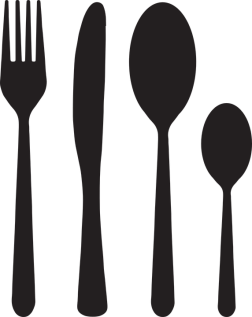 Ementa:Entradas:  Pão integral com sementes;  Queijo frescoSopa de espinafresPrato principal:Salada de atum com tomate e cenouraSobremesa:   Gelatina light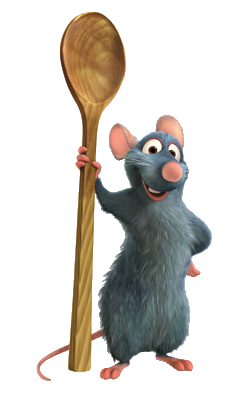 